ПРОЕКТ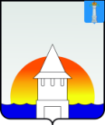 В соответствии со статьёй 40 Градостроительного кодекса Российской Федерации, Федеральным законом от 06.10.2003 № 131-ФЗ «Об общих принципах организации местного самоуправления  в Российской Федерации», Решением Городской Думы муниципального образования «Город Новоульяновск» Ульяновской области от 26 марта 2020 г. № 16 «Об организации и проведении общественных обсуждений или публичных слушаний по вопросам градостроительной деятельности на территории муниципального образования «Город Новоульяновск» Ульяновской области», на основании протокола публичных слушаний от 24 августа 2023 г., заявления Зиминой А.В.  Администрация муниципального образования «Город Новоульяновск» Ульяновской области постановляет:1. Предоставить Зиминой Анастасии Владимировне разрешение на отклонение от предельных параметров разрешённого строительства реконструкции объекта капитального строительства на земельном участке с кадастровым номером 73:19:120109:10, расположенном по адресу: Ульяновская область, г. Новоульяновск, ул. Ветеранов, д.86  в части отступов от границ земельного участка до объекта капитального строительства, в метрах: северо-восток – 2 м, север – 3 м, юг – 3 м, запад – 3 м.2. Отделу общественных коммуникаций Администрации муниципального образования «Город Новоульяновск» Ульяновской области опубликовать настоящее постановление в общественно-информационном издании «Газета ПРАВДА ЖИЗНИ»  и разместить на официальном сайте Администрации муниципального образования «Город Новоульяновск» Ульяновской области http://novulsk.ru.3. Настоящее постановление вступает в силу с момента его подписания.4. Контроль за исполнением настоящего постановления возложить на председателя МУ КУМИЗО МО «Г. Новоульяновск».Исполняющий обязанностиГлавы Администрации						     С.А. ИльюшкинАдминистрациямуниципального образования «Город Новоульяновск»Ульяновской областиАдминистрациямуниципального образования «Город Новоульяновск»Ульяновской областиАдминистрациямуниципального образования «Город Новоульяновск»Ульяновской областиАдминистрациямуниципального образования «Город Новоульяновск»Ульяновской областиАдминистрациямуниципального образования «Город Новоульяновск»Ульяновской областиПОСТАНОВЛЕНИЕПОСТАНОВЛЕНИЕПОСТАНОВЛЕНИЕПОСТАНОВЛЕНИЕПОСТАНОВЛЕНИЕ2023 г.№№Экз №О предоставлении разрешения на отклонение от предельных параметров разрешенного строительства, реконструкции объектов капитального строительства на земельном участке с кадастровым номером 73:19:120109:10, расположенном по адресу: Ульяновская область,г. Новоульяновск, ул. Ветеранов, д.86О предоставлении разрешения на отклонение от предельных параметров разрешенного строительства, реконструкции объектов капитального строительства на земельном участке с кадастровым номером 73:19:120109:10, расположенном по адресу: Ульяновская область,г. Новоульяновск, ул. Ветеранов, д.86О предоставлении разрешения на отклонение от предельных параметров разрешенного строительства, реконструкции объектов капитального строительства на земельном участке с кадастровым номером 73:19:120109:10, расположенном по адресу: Ульяновская область,г. Новоульяновск, ул. Ветеранов, д.86О предоставлении разрешения на отклонение от предельных параметров разрешенного строительства, реконструкции объектов капитального строительства на земельном участке с кадастровым номером 73:19:120109:10, расположенном по адресу: Ульяновская область,г. Новоульяновск, ул. Ветеранов, д.86О предоставлении разрешения на отклонение от предельных параметров разрешенного строительства, реконструкции объектов капитального строительства на земельном участке с кадастровым номером 73:19:120109:10, расположенном по адресу: Ульяновская область,г. Новоульяновск, ул. Ветеранов, д.86